＜尾崎行雄記念財団　共催講演会＞グローバル・イッシューズ総合研究所公開講座（２０２２年度第１回）共催：グローバル・イッシューズ総合研究所／（一財）尾崎行雄記念財団　協力：（株）近代消防社 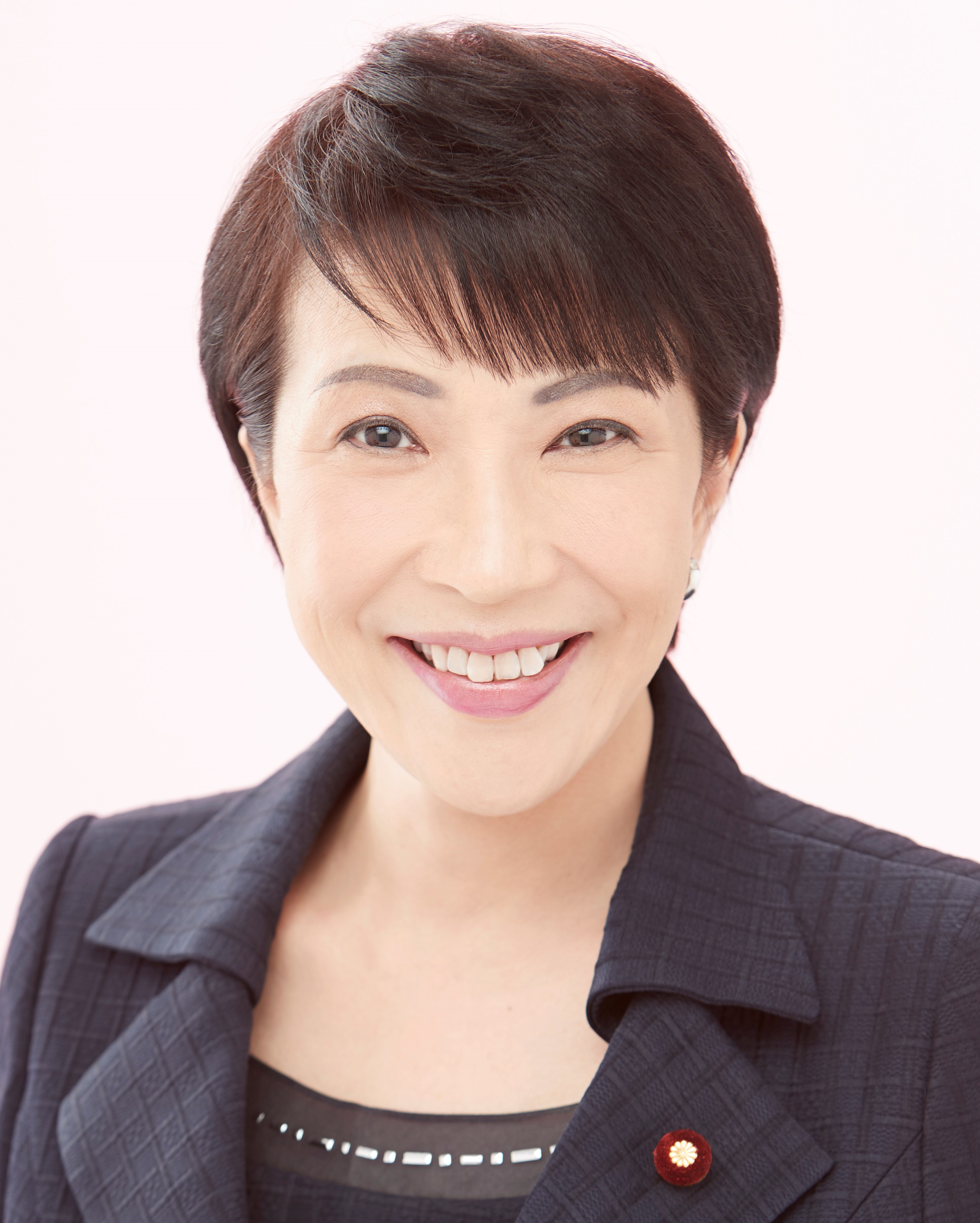 日時　２０２２年５月１６日（月）午後６時３０～７時３０　（受付：５時３０分～）（１）今回の講演は１時間です。下記の通り衆議院第二議員会館で行いますので時間厳守（５時３０分から通行証配布。６時３０分までに入室）、事前申込必須（締切日：５月１２日（木）です。（２）第二議員会館の正面入口を入り、向かって右側のスペースにて５時３０分から通行証を配布します。そこでスタッフの指示に従って会場までお進みください。会場　衆議院第二議員会館1階　多目的会議室 （永田町2-2-1）　　　　　　※地下鉄など公共の交通機関をご利用ください（丸の内線「国会議事堂前」／半蔵門線「永田町」）。参加費　１,０００円 　　　定員 ６０名　 （マスクの着用をお願いします）《お申込み・お問い合わせについて》今回は、尾崎財団事務局が引越・移転期間となるため、お申込み・お問い合わせは全て下記のメールアドレスのみとなります。※当日緊急の場合は事務局携帯（０９０－８６７８－５５１８）へお願いします。